6th Grade Word Study Guide What is the version of Word that we use in here?What would be a “normal” sized font for typing a report?How many times do you hit the space bar after a coma?How many times do you space after a period or question mark?The View, Insert, Design, Page Layout, etc. all make up a _____________ where you can click the commands for different options. What do each of the letters underneath represent when formatting text?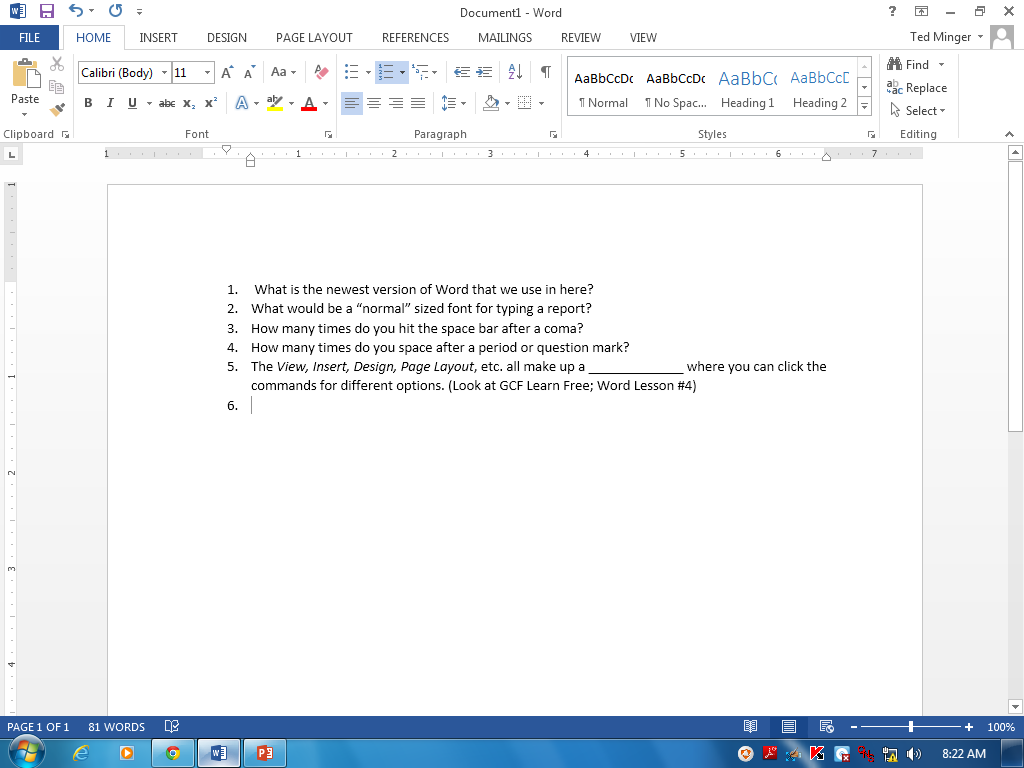 What can you use to separate items in a list? (other than numbers or letters)What must you change to be able to click and drag pictures once they are pasted onto your document?What is the short-cut (hot key) for….Copy-Cut- Paste- Double Space-You might want to display your _________________ when working with Tab stops so you can see exactly where you are at on the page.A standard sheet of paper (the size of paper we use in Word) is what size?What Tab of the ribbon is the Table option under?What line spacing exists when you have one blank line between two typed lines?What goes on the first line (the very top) of a letter?What is the feature in Word that allows you to easily create various diagrams and flowcharts?